Studenckie Koło Naukowe 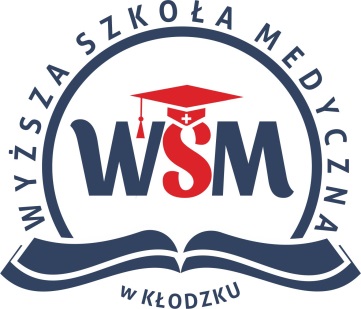 „Aurea mediocritas”Wydział Nauk o ZdrowiuWyższa Szkoła Medyczna Ul. Okrzei 8, Kłodzko			DELKARACJA CZŁONKOWSKANiniejszym, składam wniosek o przyjęcie mnie w poczet członków Studenckiego Koła Naukowego „Aurea mediocritas”, działającego na Wydziale Nauk o Zdrowiu Wyższej Szkoły Medycznej w Kłodzku.1. Imię i nazwisko…………………………………………………………2. Kierunek………………………………………………………………..3. Rok studiów…………………………………………………………….4. Adres e-mail……………………………………………………………5. Tel. kontaktowy…………………………………………………………6. Zainteresowania…………………………………………………………Wyrażam zgodę na przetwarzanie powyższych danych osobowych w celach związanych z uzyskaniem członkostwa i dla spraw organizacyjnych KNPZ, zgodnie z Ustawą z dn. 29 sierpnia 1997 r. o ochronie danych osobowych (Dz.U. z 2002 r. Nr 101 poz. 926, z późn. zm).Data ………………………..            Podpis ................................................`(wypełnia Zarząd Koła)UCHWAŁA ZARZĄDU KOŁANa podstawie §6 Statutu KNPZ, Zarząd postanawia rozpatrzyć powyższy wniosek pozytywnie / negatywnie. (niepotrzebne skreślić)Data ……………………….. Podpisy Członków Zarządu ........................................................................................................